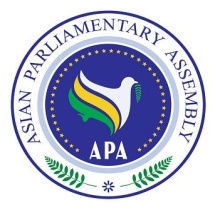 Draft Resolution on the Promotion of Quality Child and Youth Development for Sustainable Society in AsiaSC- Social/ Draft Res/2019/11         14 February 2019We, members of the Asian Parliamentary Assembly,Recalling UN General Assembly resolution 70/1 of 25 September 2015, during which the General Assembly adopted the 2030 Agenda for Sustainable Development and recognized children and youth as agents of change; Recognizing the role of parliaments in promoting the human rights and empowerment of children and youth in Asia;Stressing the commitment of the implementation of the Sustainable Development Goals, in particular Goals 4, 5, 8, 16, as the basis for building sustainable and inclusive societies in Asia; Recognizing that the cooperation between APA Member Parliaments can be instrumental in promoting quality child and youth development in the region;Reaffirming that the general principles of the Convention on the Rights of the Child, including the best interests of the child, non-discrimination, participation and survival and development, provide the framework for actions concerning children; to ensure children are protected in their rights;1.	Call upon APA Member Parliaments to recognize the importance of the quality child and youth development and to consider, with participation of children and youth, the provision of quality social welfare, including access to health care, quality education and training and other services to empower children and youth as productive members of society; 2.	Encourage APA Member Parliaments to take appropriate measures  to enhance cooperation among Member Parliaments to promote quality child and youth development, care and assistance, as well as to protect all children and youth from all forms of violence, abuse, exploitation and discrimination;  3.	Also encourage APA Member Parliaments to strengthen and, where necessary, enact or amend legislations to ensure that all children and youth are protected against all forms of violence, as well as to improve child and youth development schemes;4.	Request the APA Secretary-General to submit, in collaboration with APA Member Parliaments, a report to the meeting of the Standing Committee on Social and Cultural Affairs Parliaments on the implementation of this resolution.